Il - Exercices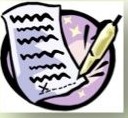 Complète le schéma d'une lettre en écrivant à leur place les motssuivants :expéditeur - destinataire - date - signature - contenu de la lettre.Voici les éléments d'une lettre que tu écris au journal  Astrapi.Tu devras les recopier en les replaçant correctement dans le schéma de la page suivante.Le 29 avril 1996VictorMadame ou Monsieur,Je vous remercie beaucoup.2